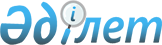 О внесении изменения в постановление акимата Жаркаинского района Акмолинской области от 15 сентября 2015 года № А-9/258 "Об определении перечня должностей специалистов в области социального обеспечения, образования, культуры, спорта и ветеринарии, являющихся гражданскими служащими и работающих в сельской местности"
					
			Утративший силу
			
			
		
					Постановление акимата Жаркаинского района Акмолинской области от 22 января 2016 года № А-1/7. Зарегистрировано Департаментом юстиции Акмолинской области 12 февраля 2016 года № 5247. Утратило силу постановлением акимата Жаркаинского района Акмолинской области от 16 марта 2016 года № А-3/91      Сноска. Утратило силу постановлением акимата Жаркаинского района Акмолинской области от 16.03.2016 № А-3/91 (вводится в действие со дня подписания).

      Примечание РЦПИ.

      В тексте документа сохранена пунктуация и орфография оригинала.

      В соответствии с Законом Республики Казахстан от 23 января 2001 года "О местном государственном управлении и самоуправлении в Республике Казахстан", акимат района ПОСТАНОВЛЯЕТ:

      1. Внести в постановление акимата Жаркаинского района "Об определении перечня должностей специалистов в области социального обеспечения, образования, культуры, спорта и ветеринарии, являющихся гражданскими служащими и работающих в сельской местности" от 15 сентября 2015 года № А-9/258 (зарегистрировано в Реестре государственной регистрации нормативных правовых актов № 4998, опубликовано 16 октября 2015 года в районных газетах "Жарқайың тынысы" и "Целинное знамя") следующее изменение:

      преамбулу изложить в новой редакции:

      "В соответствии с Трудовым кодексом Республики Казахстан от 23 ноября 2015 года, Законом Республики Казахстан от 23 января 2001 года "О местном государственном управлении и самоуправлении в Республике Казахстан", решением Жаркаинского районного маслихата от 17 августа 2015 года № 5С - 42/4 "О согласовании перечня должностей специалистов в области социального обеспечения, образования, культуры, спорта и ветеринарии, являющихся гражданскими служащими и работающих в сельской местности", акимат района ПОСТАНОВЛЯЕТ:".

      2. Контроль за исполнением данного постановления возложить на заместителя акима района Альжанова А.К.

      3. Настоящее постановление вступает в силу со дня государственной регистрации в Департаменте юстиции Акмолинской области и вводится в действие со дня официального опубликования.


					© 2012. РГП на ПХВ «Институт законодательства и правовой информации Республики Казахстан» Министерства юстиции Республики Казахстан
				
      Аким Жаркаинского района

А.Уисимбаев
